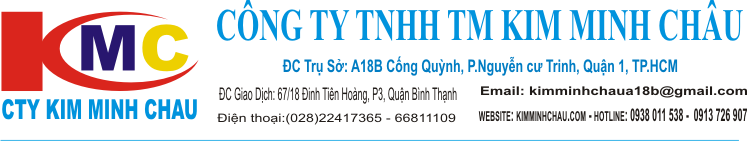 THÔNG BÁO TUYỂN DỤNGNHÂN VIÊN KỸ THUẬT- Số lượng: 5 người - Yêu cầu:Nam, độ tuổi từ 22-35 tuổi. Tốt nghiệp Trung cấp trở lên chuyên ngành Kỹ thuật sửa chữa láp ráp máy tính, kỹ thuật in ấn.Không có kinh nghiệm được công ty đào tạo miễn phí.Có tinh thần trách nhiệm trong công việc.   - Quyền lợi: Mức lương: Thỏa thuậnThời gian làm việc: Từ T2 – T7, CN nghỉ.Địa chỉ làm việc: 52B Vũ Huy Tấn, P.3, Q.Bình Thạnh, TP.HCM. Được nghỉ 12 ngày phép năm, các ngày Lễ, Tết theo quy định của Nhà nước.Được thưởng lương tháng 13 và các phúc lợi hấp dẫn.Được tham gia BHXH,BHYT đầy đủ sau 2 tháng thử việc.- Liên hệ:Các bạn quan tâm vui lòng gửi hồ sơ cá nhân qua địa chỉ mail: kimminhchaua18b@gmail.com.Hoặc LH: 0989.036.422 (Chị Lành), 0913.726.907 (Anh Tú).